Danas ćemo se prisjetiti kojim redoslijedom izvodimo računske radnje- što prvo rješavamo u zadatku.Pogledaj sliku ispod i prisjeti se!Nakon tog riješi zadatke koju su ovdje ispod na 2. i 3. stranici: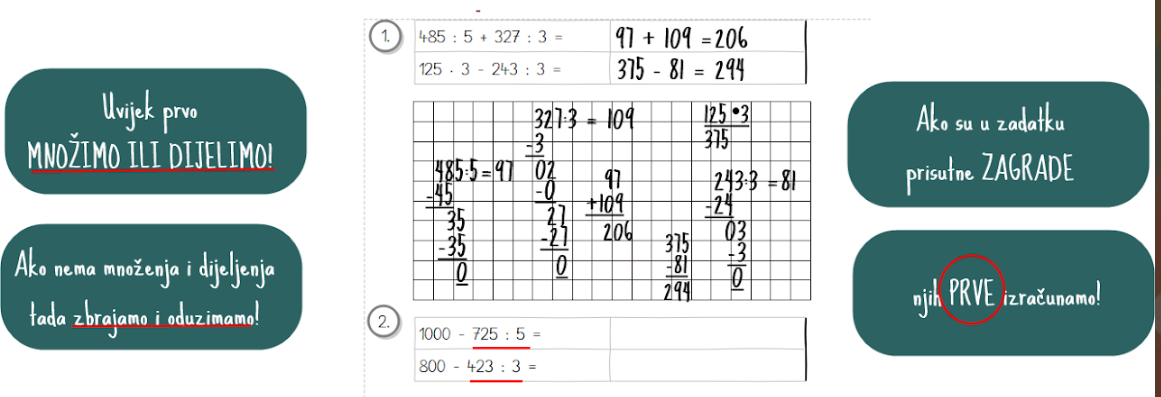 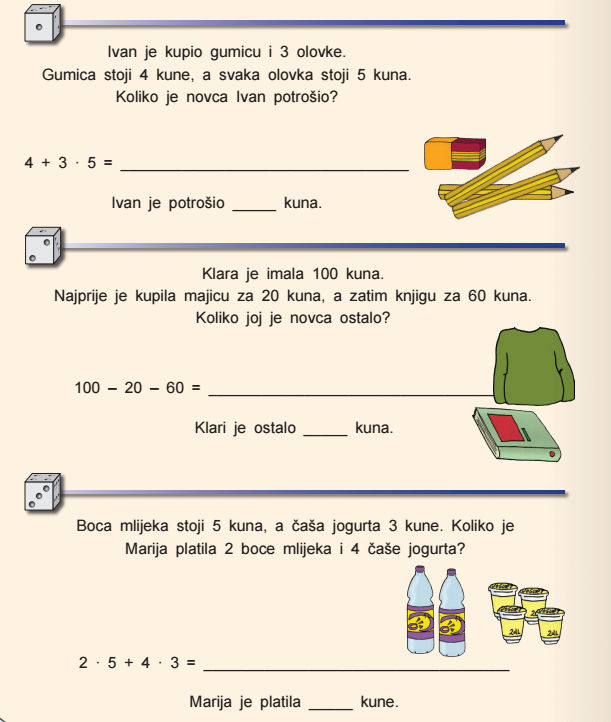 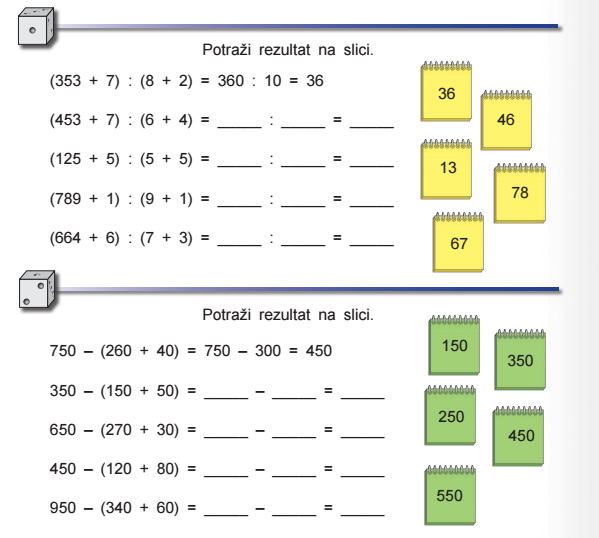 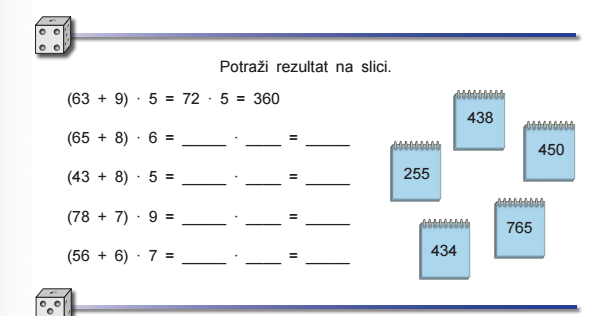 